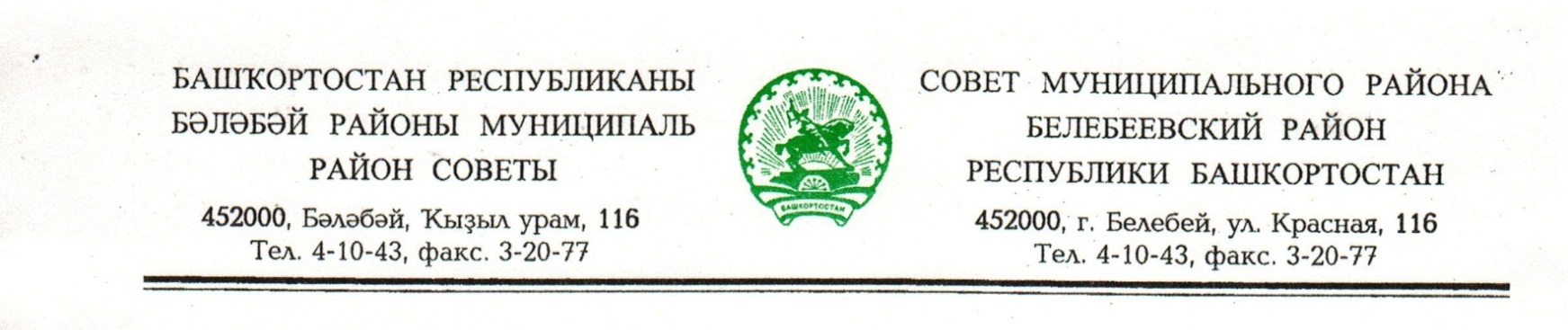 KАРАР                                                                       РЕШЕНИЕ« 21 » декабрь 2018 й.                     № 433                   « 21 » декабрь 2018 г.О расходах на питание обучающихся, находящихся в трудной жизненной ситуации, обучающихся из семей находящихся в социально-опасном положении, обучающихся из многодетных малоимущих семей и обучающихся из детского дома в учреждениях интернатного типа муниципального района Белебеевский район Республики БашкортостанВ соответствии со статьей 15 Федерального закона от 06 октября 2003 года N 131-ФЗ "Об общих принципах организации местного самоуправления в Российской Федерации" Совет муниципального района Белебеевский район Республики Башкортостан	РЕШИЛ:1. Установить с 1 января 2019 года расходы по организации питания: 1) обучающимся, находящихся в трудной жизненной ситуации, обучающимся из семей находящихся в социально-опасном положении, не проживающих и не относящихся к обучающимся с ограниченными возможностями здоровья в учреждениях интернатного типа муниципального района Белебеевский район Республики Башкортостан в размере 75 рублей в день из расчета на одного обучающегося в течение учебного года; 2) обучающимся из многодетных малоимущих семей, не проживающих и не относящихся к обучающимся с ограниченными возможностями здоровья в учреждениях интернатного типа муниципального района Белебеевский район Республики Башкортостан в размере 30 рублей в день из расчета на одного обучающегося в течение учебного года; 3) обучающимся детского дома, не проживающим в учреждениях интернатного типа муниципального района Белебеевский район Республики Башкортостан в размере 15 рублей в день из расчета на одного обучающегося в течение учебного года.2. Финансирование расходов на питание вышеуказанных обучающихся осуществлять за счет средств бюджета муниципального района Белебеевский район Республики Башкортостан. 3. Обнародовать настоящее решение на информационном стенде в здании Администрации муниципального района Белебеевский район Республики Башкортостан и разместить на официальном сайте муниципального района Белебеевский район Республики Башкортостан.4. Контроль за исполнением настоящего решения возложить на постоянную Комиссию Совета по социально-гуманитарным вопросам, охране правопорядка (Шафиков Р.Р.)Председатель Совета                                                                                   В.Н.Петров